If you are submitting the final paper, you could refer the following steps.1.fisrt ,login in and enter the easychair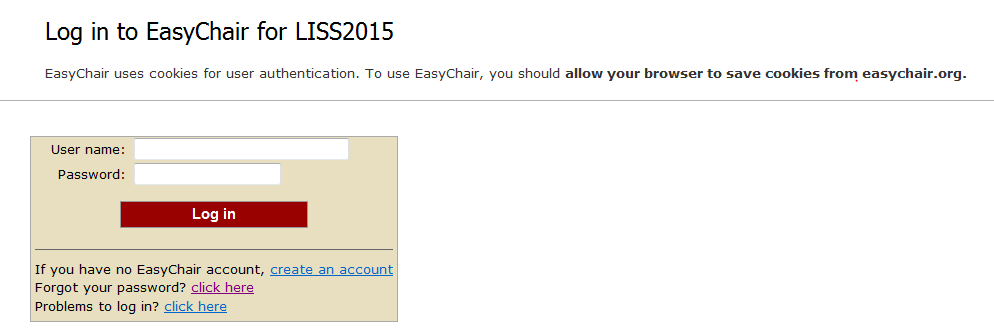 2.click the”submission” ,your will open a new desktop,and the click the “add or update a file (update a file)”Pay attention to the red words.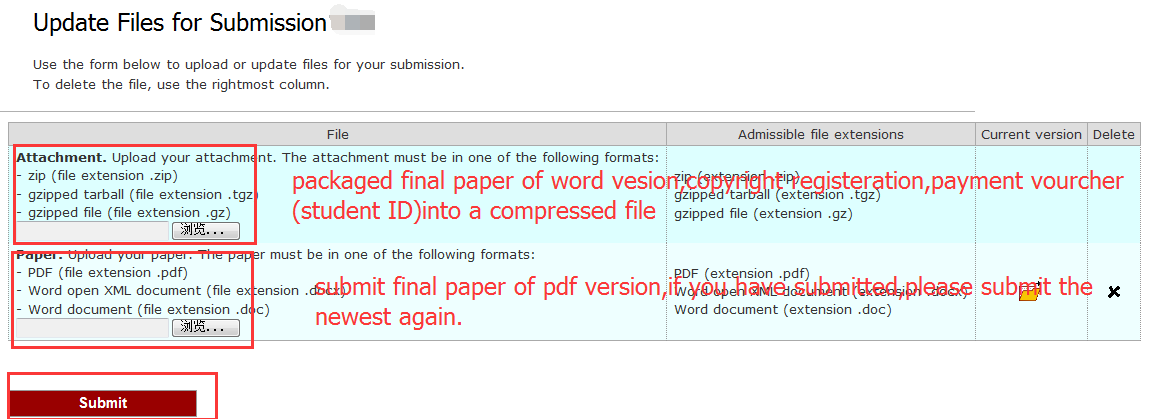 3.click the “submit”,and you have finished the process.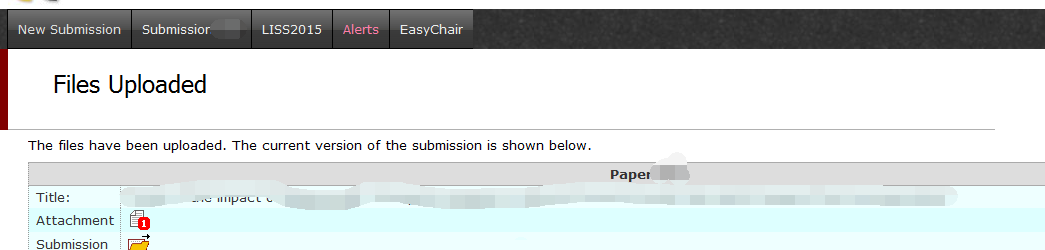 